For Admin Use: DD/MM/YYYYFor Admin Use: DD/MM/YYYYFor Admin Use: DD/MM/YYYYFor Admin Use: DD/MM/YYYYLog Ref:Version Number:Faculty of Arts, Design and HumanitiesEthics Application Form POSTGRADUATE (PhD, MPhil) and RESEARCH STAFFFaculty of Arts, Design and HumanitiesEthics Application Form POSTGRADUATE (PhD, MPhil) and RESEARCH STAFFFaculty of Arts, Design and HumanitiesEthics Application Form POSTGRADUATE (PhD, MPhil) and RESEARCH STAFFFaculty of Arts, Design and HumanitiesEthics Application Form POSTGRADUATE (PhD, MPhil) and RESEARCH STAFFFaculty of Arts, Design and HumanitiesEthics Application Form POSTGRADUATE (PhD, MPhil) and RESEARCH STAFFFaculty of Arts, Design and HumanitiesEthics Application Form POSTGRADUATE (PhD, MPhil) and RESEARCH STAFFPlease complete section A and B in the first instanceIf any ethical issues are identified in section B, please continue to complete the rest of the form.Please refer to all notes highlighted in orange indicate where further action/additional documentation may be required by you the researcher (applicant) or additional information may be suggested to assist you with the completion of this form.For resubmissions please ensure that you track or highlight all changesOnly electronic versions of the forms must be completed/submitted (word documents only). Forms must be checked and authorised by your Supervisor/Line Manager in the first instance. Your Supervisor/Line Manager must then submit to the relevant inbox indicated in section 13 of this application form. ADH Ethics faculty submission procedures, sample application forms, supporting document templates and links to university guidance can be located at the ADH Ethics website If your research involves using 1) human tissue or fluid samples or 2) animals, you MUST seek guidance from the ADH Head of Research Ethics before planning the project.Please complete section A and B in the first instanceIf any ethical issues are identified in section B, please continue to complete the rest of the form.Please refer to all notes highlighted in orange indicate where further action/additional documentation may be required by you the researcher (applicant) or additional information may be suggested to assist you with the completion of this form.For resubmissions please ensure that you track or highlight all changesOnly electronic versions of the forms must be completed/submitted (word documents only). Forms must be checked and authorised by your Supervisor/Line Manager in the first instance. Your Supervisor/Line Manager must then submit to the relevant inbox indicated in section 13 of this application form. ADH Ethics faculty submission procedures, sample application forms, supporting document templates and links to university guidance can be located at the ADH Ethics website If your research involves using 1) human tissue or fluid samples or 2) animals, you MUST seek guidance from the ADH Head of Research Ethics before planning the project.Please complete section A and B in the first instanceIf any ethical issues are identified in section B, please continue to complete the rest of the form.Please refer to all notes highlighted in orange indicate where further action/additional documentation may be required by you the researcher (applicant) or additional information may be suggested to assist you with the completion of this form.For resubmissions please ensure that you track or highlight all changesOnly electronic versions of the forms must be completed/submitted (word documents only). Forms must be checked and authorised by your Supervisor/Line Manager in the first instance. Your Supervisor/Line Manager must then submit to the relevant inbox indicated in section 13 of this application form. ADH Ethics faculty submission procedures, sample application forms, supporting document templates and links to university guidance can be located at the ADH Ethics website If your research involves using 1) human tissue or fluid samples or 2) animals, you MUST seek guidance from the ADH Head of Research Ethics before planning the project.Please complete section A and B in the first instanceIf any ethical issues are identified in section B, please continue to complete the rest of the form.Please refer to all notes highlighted in orange indicate where further action/additional documentation may be required by you the researcher (applicant) or additional information may be suggested to assist you with the completion of this form.For resubmissions please ensure that you track or highlight all changesOnly electronic versions of the forms must be completed/submitted (word documents only). Forms must be checked and authorised by your Supervisor/Line Manager in the first instance. Your Supervisor/Line Manager must then submit to the relevant inbox indicated in section 13 of this application form. ADH Ethics faculty submission procedures, sample application forms, supporting document templates and links to university guidance can be located at the ADH Ethics website If your research involves using 1) human tissue or fluid samples or 2) animals, you MUST seek guidance from the ADH Head of Research Ethics before planning the project.Please complete section A and B in the first instanceIf any ethical issues are identified in section B, please continue to complete the rest of the form.Please refer to all notes highlighted in orange indicate where further action/additional documentation may be required by you the researcher (applicant) or additional information may be suggested to assist you with the completion of this form.For resubmissions please ensure that you track or highlight all changesOnly electronic versions of the forms must be completed/submitted (word documents only). Forms must be checked and authorised by your Supervisor/Line Manager in the first instance. Your Supervisor/Line Manager must then submit to the relevant inbox indicated in section 13 of this application form. ADH Ethics faculty submission procedures, sample application forms, supporting document templates and links to university guidance can be located at the ADH Ethics website If your research involves using 1) human tissue or fluid samples or 2) animals, you MUST seek guidance from the ADH Head of Research Ethics before planning the project.Please complete section A and B in the first instanceIf any ethical issues are identified in section B, please continue to complete the rest of the form.Please refer to all notes highlighted in orange indicate where further action/additional documentation may be required by you the researcher (applicant) or additional information may be suggested to assist you with the completion of this form.For resubmissions please ensure that you track or highlight all changesOnly electronic versions of the forms must be completed/submitted (word documents only). Forms must be checked and authorised by your Supervisor/Line Manager in the first instance. Your Supervisor/Line Manager must then submit to the relevant inbox indicated in section 13 of this application form. ADH Ethics faculty submission procedures, sample application forms, supporting document templates and links to university guidance can be located at the ADH Ethics website If your research involves using 1) human tissue or fluid samples or 2) animals, you MUST seek guidance from the ADH Head of Research Ethics before planning the project.Section A: Researcher DetailsSection A: Researcher DetailsSection A: Researcher DetailsSection A: Researcher DetailsSection A: Researcher DetailsSection A: Researcher DetailsSection A: Researcher DetailsSection A: Researcher DetailsSection A: Researcher DetailsSection A: Researcher DetailsSection A: Researcher DetailsThis section is a mandatory requirement and MUST be completed by ALL applicantsOnce you have completed this section please complete Section BThis section is a mandatory requirement and MUST be completed by ALL applicantsOnce you have completed this section please complete Section BThis section is a mandatory requirement and MUST be completed by ALL applicantsOnce you have completed this section please complete Section BThis section is a mandatory requirement and MUST be completed by ALL applicantsOnce you have completed this section please complete Section BThis section is a mandatory requirement and MUST be completed by ALL applicantsOnce you have completed this section please complete Section BThis section is a mandatory requirement and MUST be completed by ALL applicantsOnce you have completed this section please complete Section BThis section is a mandatory requirement and MUST be completed by ALL applicantsOnce you have completed this section please complete Section BThis section is a mandatory requirement and MUST be completed by ALL applicantsOnce you have completed this section please complete Section BThis section is a mandatory requirement and MUST be completed by ALL applicantsOnce you have completed this section please complete Section BThis section is a mandatory requirement and MUST be completed by ALL applicantsOnce you have completed this section please complete Section BThis section is a mandatory requirement and MUST be completed by ALL applicantsOnce you have completed this section please complete Section B1. Researcher Details1. Researcher Details1. Researcher Details1. Researcher Details1. Researcher Details1. Researcher Details1. Researcher Details1. Researcher Details1. Researcher Details1. Researcher Details1. Researcher DetailsFirst name:Surname:Surname:DMU e-mail address:DMU e-mail address:DMU e-mail address:School (please indicate with a tick ):School (please indicate with a tick ):School (please indicate with a tick ):School (please indicate with a tick ):School (please indicate with a tick ):School (please indicate with a tick ):School (please indicate with a tick ):School (please indicate with a tick ):School (please indicate with a tick ):School (please indicate with a tick ):School (please indicate with a tick ):Humanities and Performing ArtsHumanities and Performing ArtsArt, Design and ArchitectureArt, Design and ArchitectureFashion & TextilesStudy Level (please indicate with a tick ):Study Level (please indicate with a tick ):Study Level (please indicate with a tick ):Study Level (please indicate with a tick ):Study Level (please indicate with a tick ):Study Level (please indicate with a tick ):Study Level (please indicate with a tick ):Study Level (please indicate with a tick ):Study Level (please indicate with a tick ):Study Level (please indicate with a tick ):Study Level (please indicate with a tick ):Research Student (PhD, MPhil…)Research Student (PhD, MPhil…)Research Student (PhD, MPhil…)Research Student (PhD, MPhil…)Academic StaffAcademic StaffAcademic StaffAcademic StaffIf you are an undergraduate or taught postgraduate student please do not use this form. Please complete the ADH Taught Student Ethics Application form available on the ADH Ethics website.If you are an undergraduate or taught postgraduate student please do not use this form. Please complete the ADH Taught Student Ethics Application form available on the ADH Ethics website.If you are an undergraduate or taught postgraduate student please do not use this form. Please complete the ADH Taught Student Ethics Application form available on the ADH Ethics website.If you are an undergraduate or taught postgraduate student please do not use this form. Please complete the ADH Taught Student Ethics Application form available on the ADH Ethics website.If you are an undergraduate or taught postgraduate student please do not use this form. Please complete the ADH Taught Student Ethics Application form available on the ADH Ethics website.If you are an undergraduate or taught postgraduate student please do not use this form. Please complete the ADH Taught Student Ethics Application form available on the ADH Ethics website.If you are an undergraduate or taught postgraduate student please do not use this form. Please complete the ADH Taught Student Ethics Application form available on the ADH Ethics website.If you are an undergraduate or taught postgraduate student please do not use this form. Please complete the ADH Taught Student Ethics Application form available on the ADH Ethics website.If you are an undergraduate or taught postgraduate student please do not use this form. Please complete the ADH Taught Student Ethics Application form available on the ADH Ethics website.If you are an undergraduate or taught postgraduate student please do not use this form. Please complete the ADH Taught Student Ethics Application form available on the ADH Ethics website.If you are an undergraduate or taught postgraduate student please do not use this form. Please complete the ADH Taught Student Ethics Application form available on the ADH Ethics website.Section B: DisclaimerThis section is a mandatory requirement. ALL fields MUST be completed in collaboration with the applicants supervisor/line manager to ascertain if ethics approval is requiredIf the applicant answers YES to one or more questions in section B 2 it is recognised that certain ethical issues have been identified which require formal assessment by the Faculty Research Ethics Committee (FREC). Approval from the committee must be obtained in advance before undertaking any data collection associated with the proposed research activity.To obtain approval the applicant MUST then complete all fields in Section C – H of this application form and complete any required supporting documents (as indicated in the orange sections of this form).Fully completed ethics forms MUST be submitted for checking, authorisation and risk assessment by the applicant’s supervisor/line manager in the first instance, who MUST complete section 13 of this form.If the applicant answers NO to all questions in section B 2 it is identified that the proposed study does not require assessment by the FREC panel. The supervisor/line manager MUST add their name and date this section to confirm that the study does not require ethical assessment. The supervisor/line manager MUST then submit the application form (copying in the applicant) to the following e-mail address: ADHethics@dmu.ac.uk  This section is a mandatory requirement. ALL fields MUST be completed in collaboration with the applicants supervisor/line manager to ascertain if ethics approval is requiredIf the applicant answers YES to one or more questions in section B 2 it is recognised that certain ethical issues have been identified which require formal assessment by the Faculty Research Ethics Committee (FREC). Approval from the committee must be obtained in advance before undertaking any data collection associated with the proposed research activity.To obtain approval the applicant MUST then complete all fields in Section C – H of this application form and complete any required supporting documents (as indicated in the orange sections of this form).Fully completed ethics forms MUST be submitted for checking, authorisation and risk assessment by the applicant’s supervisor/line manager in the first instance, who MUST complete section 13 of this form.If the applicant answers NO to all questions in section B 2 it is identified that the proposed study does not require assessment by the FREC panel. The supervisor/line manager MUST add their name and date this section to confirm that the study does not require ethical assessment. The supervisor/line manager MUST then submit the application form (copying in the applicant) to the following e-mail address: ADHethics@dmu.ac.uk  This section is a mandatory requirement. ALL fields MUST be completed in collaboration with the applicants supervisor/line manager to ascertain if ethics approval is requiredIf the applicant answers YES to one or more questions in section B 2 it is recognised that certain ethical issues have been identified which require formal assessment by the Faculty Research Ethics Committee (FREC). Approval from the committee must be obtained in advance before undertaking any data collection associated with the proposed research activity.To obtain approval the applicant MUST then complete all fields in Section C – H of this application form and complete any required supporting documents (as indicated in the orange sections of this form).Fully completed ethics forms MUST be submitted for checking, authorisation and risk assessment by the applicant’s supervisor/line manager in the first instance, who MUST complete section 13 of this form.If the applicant answers NO to all questions in section B 2 it is identified that the proposed study does not require assessment by the FREC panel. The supervisor/line manager MUST add their name and date this section to confirm that the study does not require ethical assessment. The supervisor/line manager MUST then submit the application form (copying in the applicant) to the following e-mail address: ADHethics@dmu.ac.uk  2. Activity Declaration (Tick  as applicable all of the following questions and refer to the notes below)2. Activity Declaration (Tick  as applicable all of the following questions and refer to the notes below)2. Activity Declaration (Tick  as applicable all of the following questions and refer to the notes below)2. Activity Declaration (Tick  as applicable all of the following questions and refer to the notes below)YESNODoes the research involve direct contact with humans (e.g. face-to-face interviews, observational studies, focus groups, workshops, user tests, telephone/Skype call, shadowing)? Does the research involve direct contact with humans (e.g. face-to-face interviews, observational studies, focus groups, workshops, user tests, telephone/Skype call, shadowing)? Does the research involve direct contact with humans (e.g. face-to-face interviews, observational studies, focus groups, workshops, user tests, telephone/Skype call, shadowing)? Does the research involve direct contact with humans (e.g. face-to-face interviews, observational studies, focus groups, workshops, user tests, telephone/Skype call, shadowing)? Does the research capture any human data that would identify an individual person (e.g. a person’s name, their particular job or their position in an identified business)?Does the research capture any human data that would identify an individual person (e.g. a person’s name, their particular job or their position in an identified business)?Does the research capture any human data that would identify an individual person (e.g. a person’s name, their particular job or their position in an identified business)?Does the research capture any human data that would identify an individual person (e.g. a person’s name, their particular job or their position in an identified business)?Does the research involve animal participants?Does the research involve animal participants?Does the research involve animal participants?Does the research involve animal participants?Does the research present an indirect or physical risk to participants (human or animal)?Does the research present an indirect or physical risk to participants (human or animal)?Does the research present an indirect or physical risk to participants (human or animal)?Does the research present an indirect or physical risk to participants (human or animal)?Does the research involve any activities which may pose a risk to the environment?Does the research involve any activities which may pose a risk to the environment?Does the research involve any activities which may pose a risk to the environment?Does the research involve any activities which may pose a risk to the environment?Does the research involve observing, interacting or otherwise with children (under the age of 18) or with adults at risk*?Does the research involve observing, interacting or otherwise with children (under the age of 18) or with adults at risk*?Does the research involve observing, interacting or otherwise with children (under the age of 18) or with adults at risk*?Does the research involve observing, interacting or otherwise with children (under the age of 18) or with adults at risk*?Does the research raise ethical issues due to the potential social or environmental implications of the study?Does the research raise ethical issues due to the potential social or environmental implications of the study?Does the research raise ethical issues due to the potential social or environmental implications of the study?Does the research raise ethical issues due to the potential social or environmental implications of the study?Does the research re-use previously collected or archived personal data which is sensitive in nature, or enables the identification of individuals?Does the research re-use previously collected or archived personal data which is sensitive in nature, or enables the identification of individuals?Does the research re-use previously collected or archived personal data which is sensitive in nature, or enables the identification of individuals?Does the research re-use previously collected or archived personal data which is sensitive in nature, or enables the identification of individuals?Does the research involve topics concerned with the following ‘sensitive research’ areas: illegal activities, including the collection of source data, e.g. ethics statistics, or access to web sites normally prohibited on university servers, or extremism and radicalisation, pornography etc.Does the research involve topics concerned with the following ‘sensitive research’ areas: illegal activities, including the collection of source data, e.g. ethics statistics, or access to web sites normally prohibited on university servers, or extremism and radicalisation, pornography etc.Does the research involve topics concerned with the following ‘sensitive research’ areas: illegal activities, including the collection of source data, e.g. ethics statistics, or access to web sites normally prohibited on university servers, or extremism and radicalisation, pornography etc.Does the research involve topics concerned with the following ‘sensitive research’ areas: illegal activities, including the collection of source data, e.g. ethics statistics, or access to web sites normally prohibited on university servers, or extremism and radicalisation, pornography etc.Supervisor/Line Manager use onlySupervisor/Line Manager use onlySupervisor/Line Manager use onlySupervisor/Line Manager use onlySupervisor/Line Manager use onlySupervisor/Line Manager use onlySupervisor/Line Manager Name:Date:DD/MM/YYYYDD/MM/YYYYDD/MM/YYYY*Adult at risk is defined by the Department of Health as 'a person aged 18 years or over who is or may be in need of community care services by reason of mental or other disability, age or illness; and who is or may be unable to take care of him or herself, or unable to protect him or herself against significant harm or exploitation', Department of Health paper, 'No Secrets' https://www.gov.uk/government/publications/safeguarding-policy-protecting-vulnerable-adults/sd8-opgs- Section C: Project ProposalThis section MUST be completed by the applicant if they marked YES to one or more questions in section B Once you have completed this section please complete the rest of this form.3.  Project Details3.  Project Details3.  Project Details3.  Project DetailsProject Title:Project Start date:DD/MM/YYYYExpected End DateDD/MM/YYYYIs this the first time you have requested ethical approval for this study/project? Please indicate with a ‘Yes’ or ‘No’Is this the first time you have requested ethical approval for this study/project? Please indicate with a ‘Yes’ or ‘No’Is this the first time you have requested ethical approval for this study/project? Please indicate with a ‘Yes’ or ‘No’If you answered “no” to the above, please submit your previously approved Ethics Application to accompany this submission.If you answered “no” to the above, please submit your previously approved Ethics Application to accompany this submission.If you answered “no” to the above, please submit your previously approved Ethics Application to accompany this submission.If you answered “no” to the above, please submit your previously approved Ethics Application to accompany this submission.Project Outline: Project Outline: Project Outline: Project Outline: Project Outline: Give a brief overview -. For examples see sample application formGive a brief overview -. For examples see sample application formGive a brief overview -. For examples see sample application formGive a brief overview -. For examples see sample application formGive a brief overview -. For examples see sample application formSubject area and background of the study (100 words max):(Recommended: list bullet points)Subject area and background of the study (100 words max):(Recommended: list bullet points)Subject area and background of the study (100 words max):(Recommended: list bullet points)Subject area and background of the study (100 words max):(Recommended: list bullet points)Subject area and background of the study (100 words max):(Recommended: list bullet points)Purpose, aims and objectives of the research (100 words max):(Recommended: list bullet points)Purpose, aims and objectives of the research (100 words max):(Recommended: list bullet points)Purpose, aims and objectives of the research (100 words max):(Recommended: list bullet points)Purpose, aims and objectives of the research (100 words max):(Recommended: list bullet points)Purpose, aims and objectives of the research (100 words max):(Recommended: list bullet points)Section D: Ethical Issues ChecklistThis section MUST be completed by the applicant if they marked YES to one or more questions in section B Once you have completed this section please complete the rest of this form.For sample forms, document templates and additional information relating to any of the supporting documents listed below please refer to faculty templates and guidance located at the ADH Ethics website4.1 Principal data collection methods4.1 Principal data collection methods4.1 Principal data collection methods4.1 Principal data collection methodsSUPPORTING DOCUMENT REQUIRED FOR ASSESSMENTIf you mark YES to any of the data collection methods within question 4.1 please provide copies of the relevant Participant Information Sheet and Participant Consent Form (using the templates available on the ADH Ethics website) for assessment and submit with your application. Please note that questionnaires and question lists are not required for FREC assessment but must be referred to their Supervisor/Line ManagerPlease tick  as applicable for all of the relevant methods and refer to notes highlighted to the rightPlease tick  as applicable for all of the relevant methods and refer to notes highlighted to the rightYESNOSUPPORTING DOCUMENT REQUIRED FOR ASSESSMENTIf you mark YES to any of the data collection methods within question 4.1 please provide copies of the relevant Participant Information Sheet and Participant Consent Form (using the templates available on the ADH Ethics website) for assessment and submit with your application. Please note that questionnaires and question lists are not required for FREC assessment but must be referred to their Supervisor/Line ManagerInterviewsInterviewsSUPPORTING DOCUMENT REQUIRED FOR ASSESSMENTIf you mark YES to any of the data collection methods within question 4.1 please provide copies of the relevant Participant Information Sheet and Participant Consent Form (using the templates available on the ADH Ethics website) for assessment and submit with your application. Please note that questionnaires and question lists are not required for FREC assessment but must be referred to their Supervisor/Line ManagerQuestionnairesQuestionnairesSUPPORTING DOCUMENT REQUIRED FOR ASSESSMENTIf you mark YES to any of the data collection methods within question 4.1 please provide copies of the relevant Participant Information Sheet and Participant Consent Form (using the templates available on the ADH Ethics website) for assessment and submit with your application. Please note that questionnaires and question lists are not required for FREC assessment but must be referred to their Supervisor/Line ManagerAudio/video recordingsAudio/video recordingsSUPPORTING DOCUMENT REQUIRED FOR ASSESSMENTIf you mark YES to any of the data collection methods within question 4.1 please provide copies of the relevant Participant Information Sheet and Participant Consent Form (using the templates available on the ADH Ethics website) for assessment and submit with your application. Please note that questionnaires and question lists are not required for FREC assessment but must be referred to their Supervisor/Line ManagerObservationsObservationsSUPPORTING DOCUMENT REQUIRED FOR ASSESSMENTIf you mark YES to any of the data collection methods within question 4.1 please provide copies of the relevant Participant Information Sheet and Participant Consent Form (using the templates available on the ADH Ethics website) for assessment and submit with your application. Please note that questionnaires and question lists are not required for FREC assessment but must be referred to their Supervisor/Line ManagerFocus groups/workshopsFocus groups/workshopsSUPPORTING DOCUMENT REQUIRED FOR ASSESSMENTIf you mark YES to any of the data collection methods within question 4.1 please provide copies of the relevant Participant Information Sheet and Participant Consent Form (using the templates available on the ADH Ethics website) for assessment and submit with your application. Please note that questionnaires and question lists are not required for FREC assessment but must be referred to their Supervisor/Line ManagerDocuments/archivesDocuments/archivesSUPPORTING DOCUMENT REQUIRED FOR ASSESSMENTIf you mark YES to any of the data collection methods within question 4.1 please provide copies of the relevant Participant Information Sheet and Participant Consent Form (using the templates available on the ADH Ethics website) for assessment and submit with your application. Please note that questionnaires and question lists are not required for FREC assessment but must be referred to their Supervisor/Line ManagerOther (please briefly specify)SUPPORTING DOCUMENT REQUIRED FOR ASSESSMENTIf you mark YES to any of the data collection methods within question 4.1 please provide copies of the relevant Participant Information Sheet and Participant Consent Form (using the templates available on the ADH Ethics website) for assessment and submit with your application. Please note that questionnaires and question lists are not required for FREC assessment but must be referred to their Supervisor/Line Manager4.2 Anonymisation of data4.2 Anonymisation of data4.2 Anonymisation of data4.2 Anonymisation of dataPlease tick  as applicable for the following questionPlease tick  as applicable for the following questionYESNOWill you be anonymising the data collected from participants?Will you be anonymising the data collected from participants?If you mark YES please briefly state how and why you will be anonymising that data. For examples see sample application form4.3 Working with children/ adults at risk4.3 Working with children/ adults at risk4.3 Working with children/ adults at risk4.3 Working with children/ adults at risk4.3 Working with children/ adults at riskWill you be observing, interacting or otherwise with the following participants?Will you be observing, interacting or otherwise with the following participants?Will you be observing, interacting or otherwise with the following participants?Will you be observing, interacting or otherwise with the following participants?SUPPORTING DOCUMENT REQUIRED FOR ASSESSMENTIf you mark YES within question 4.3 please provide copies of the copies of the relevant Parent/Guardian Consent Form (using the templates available on ADH Ethics website) for assessment and submit with your applicationPlease tick  as applicable all of the following questions and refer to notes highlighted to the rightPlease tick  as applicable all of the following questions and refer to notes highlighted to the rightYESNOSUPPORTING DOCUMENT REQUIRED FOR ASSESSMENTIf you mark YES within question 4.3 please provide copies of the copies of the relevant Parent/Guardian Consent Form (using the templates available on ADH Ethics website) for assessment and submit with your applicationChildren (under the age of 18)Children (under the age of 18)SUPPORTING DOCUMENT REQUIRED FOR ASSESSMENTIf you mark YES within question 4.3 please provide copies of the copies of the relevant Parent/Guardian Consent Form (using the templates available on ADH Ethics website) for assessment and submit with your applicationAdults without capacity to consentAdults without capacity to consentSUPPORTING DOCUMENT REQUIRED FOR ASSESSMENTIf you mark YES within question 4.3 please provide copies of the copies of the relevant Parent/Guardian Consent Form (using the templates available on ADH Ethics website) for assessment and submit with your applicationThose with learning disabilitiesThose with learning disabilitiesSUPPORTING DOCUMENT REQUIRED FOR ASSESSMENTIf you mark YES within question 4.3 please provide copies of the copies of the relevant Parent/Guardian Consent Form (using the templates available on ADH Ethics website) for assessment and submit with your applicationAdults at riskAdults at riskSUPPORTING DOCUMENT REQUIRED FOR ASSESSMENTIf you mark YES within question 4.3 please provide copies of the copies of the relevant Parent/Guardian Consent Form (using the templates available on ADH Ethics website) for assessment and submit with your applicationOther (please briefly specify)SUPPORTING DOCUMENT REQUIRED FOR ASSESSMENTIf you mark YES within question 4.3 please provide copies of the copies of the relevant Parent/Guardian Consent Form (using the templates available on ADH Ethics website) for assessment and submit with your application4.4 Injury risk declaration4.4 Injury risk declaration4.4 Injury risk declaration4.4 Injury risk declarationPlease tick  as applicable for the following question and refer to notes highlighted to the rightYESNOSUPPORTING DOCUMENT REQUIREDIf you mark YES to question 4.4 please provide a DMU Risk Assessment Form and submit with your application - Please liaise with your Supervisor/Line Manager and consult with your Faculty Health and Safety Officer for this formWill you be researching into activities that may involve a risk of personal injury to the participants?SUPPORTING DOCUMENT REQUIREDIf you mark YES to question 4.4 please provide a DMU Risk Assessment Form and submit with your application - Please liaise with your Supervisor/Line Manager and consult with your Faculty Health and Safety Officer for this form4.5 Human behaviour declaration4.5 Human behaviour declaration4.5 Human behaviour declaration4.5 Human behaviour declarationPlease tick  as applicable for the following questionPlease tick  as applicable for the following questionYESNOWill your research be supporting innovation that might impact on human behaviour?e.g. Behavioural Studies and/or Activities which may pose a physical risk to other people not directly participating in the researchWill your research be supporting innovation that might impact on human behaviour?e.g. Behavioural Studies and/or Activities which may pose a physical risk to other people not directly participating in the researchIf YES please briefly specify. For examples see sample application form4.6 Environmental risk declaration4.6 Environmental risk declaration4.6 Environmental risk declaration4.6 Environmental risk declaration4.6 Environmental risk declarationPlease tick  as applicable for the following question and refer to notes highlighted to the rightPlease tick  as applicable for the following question and refer to notes highlighted to the rightYESNOSUPPORTING DOCUMENT REQUIREDIf you mark YES to question 4.6 please provide a DMU COSHH Form and submit with your application - Please liaise with your Supervisor/Line Manager and consult with your Faculty Health and Safety Officer for this formWill your research involve any activities which may pose a risk to the environment using a potentially hazardous substance?Will your research involve any activities which may pose a risk to the environment using a potentially hazardous substance?SUPPORTING DOCUMENT REQUIREDIf you mark YES to question 4.6 please provide a DMU COSHH Form and submit with your application - Please liaise with your Supervisor/Line Manager and consult with your Faculty Health and Safety Officer for this formIf YES please briefly specify. For examples see sample application formSUPPORTING DOCUMENT REQUIREDIf you mark YES to question 4.6 please provide a DMU COSHH Form and submit with your application - Please liaise with your Supervisor/Line Manager and consult with your Faculty Health and Safety Officer for this form4.7 Sensitive Research declaration4.7 Sensitive Research declaration4.7 Sensitive Research declaration4.7 Sensitive Research declarationPlease tick  as applicable for the following questionPlease tick  as applicable for the following questionYESNOWill you be researching topics that are concerned with the following ‘sensitive research’ areas: illegal activities, including the collection of source data, e.g. access to web sites normally prohibited on university servers, or extremism and radicalisation, pornography etc.?Will you be researching topics that are concerned with the following ‘sensitive research’ areas: illegal activities, including the collection of source data, e.g. access to web sites normally prohibited on university servers, or extremism and radicalisation, pornography etc.?If YES please briefly specify. For examples see sample application formSection E: How Ethical Issues Will Be AddressedThis section MUST be completed by the applicant if they marked YES to one or more questions in section B Once you have completed this section please complete the rest of this form.5. Ethical Issues – Please state briefly how all ethical issues (identified in Section D: Ethical Issues Checklist) will be addressed, describing the research methods that you will useIMPORTANT NOTICE: Please refer to guidance/examples in the ADH Sample Application form available on the ADH Ethics website(Recommended: list bullet points)Section F: Ethical References and Additional FactorsThis section MUST be completed by the applicant if they marked YES to one or more questions in section B Once you have completed this section please complete the rest of this form.6. To which ethical codes of conduct have you referred? 6. To which ethical codes of conduct have you referred? 6. To which ethical codes of conduct have you referred? 6. To which ethical codes of conduct have you referred? COMPULSORYThis section MUST be completed as a COMPULSORY REQUIREMENT By government law all data must be handled in accordance with GDPR and all researchers must comply to DMU’s guidelines for Good Research PracticePlease tick  as applicable all of the following questionsPlease tick  as applicable all of the following questionsYESNOCOMPULSORYThis section MUST be completed as a COMPULSORY REQUIREMENT By government law all data must be handled in accordance with GDPR and all researchers must comply to DMU’s guidelines for Good Research Practicea) I confirm that all information collected will be processed by use in accordance GDPR 2018a) I confirm that all information collected will be processed by use in accordance GDPR 2018COMPULSORYThis section MUST be completed as a COMPULSORY REQUIREMENT By government law all data must be handled in accordance with GDPR and all researchers must comply to DMU’s guidelines for Good Research Practiceb) I confirm that I will follow DMU’s ethical codes of conduct for Good Research Practiceb) I confirm that I will follow DMU’s ethical codes of conduct for Good Research PracticeCOMPULSORYThis section MUST be completed as a COMPULSORY REQUIREMENT By government law all data must be handled in accordance with GDPR and all researchers must comply to DMU’s guidelines for Good Research Practicec) Are there any other ethical codes not listed above that you will be referring to?If YES please specify and include any links below:c) Are there any other ethical codes not listed above that you will be referring to?If YES please specify and include any links below:COMPULSORYThis section MUST be completed as a COMPULSORY REQUIREMENT By government law all data must be handled in accordance with GDPR and all researchers must comply to DMU’s guidelines for Good Research PracticeName:                                             Web address:                                             Web address:                                             Web address:                                             Web address:                                             7. Additional factors7. Additional factors7. Additional factors7. Additional factorsPlease tick  as applicable for the following questionPlease tick  as applicable for the following questionYESNOAre there other additional factors that could/will give rise to ethical concerns e.g. communication difficulties?Are there other additional factors that could/will give rise to ethical concerns e.g. communication difficulties?If YES please specify. For examples see sample application formSection G: Questions for Ethical Approval of Sensitive Research This section MUST be completed by the applicant if they marked YES to one or more questions in section B Once you have completed this section please complete the rest of this form. Further guidance can be located at: http://www.dmu.ac.uk/research/ethics-and-governance/sensitive-research.aspxALL RESEARCH WHICH ANSWERS YES TO ONE OR MORE QUESTIONS IN SECTION G IS CLASSED AS HIGH RISK AND MUST BE REFERRED TO ADHethics@dmu.ac.uk FOR CONSIDERATION BY THE FACULTY HEAD OF ETHICS ONCE FULLY COMPLETED AND AUTHORISED BY THEIR SUPERVISOR/LINE MANAGER8. Sensitive Research8. Sensitive Research8. Sensitive ResearchPlease tick  as applicable all of the following questionsYESNODoes the intended research include research into illegal activities? (This may include, but is not limited to, research into hate crime, theft, fraud, or harmful and illegal cultural practices, etc.). Please note: the university does not permit any crime to be committed for research purposes, such as accessing images of paedophilia or child abuse, unless special permission has been granted by the Home Office. Does the research involve deception? (if yes, please give brief details as to why/how in the space below)Will the research require the use of sites usually prohibited on university computers (e.g. pornography or the sites of these prohibited organisations)?Has the research been commissioned under a commercial contract requiring secure storage for related materials?Does the intended research fit into any of the following categories? If so, please indicate which in the points below:Terrorism, extremism, terrorist or extremist organisations or groups, extremist ideologies, radicalisation, de-radicalisationCommissioned by the military or GCHQ:Commissioned under an EU/US security call or similar:Involve the acquisition of security clearances (including the Official Secrets Act):9. Accessing Websites for the Research Areas Outlined in Section 9, question 5 a - e9. Accessing Websites for the Research Areas Outlined in Section 9, question 5 a - e9. Accessing Websites for the Research Areas Outlined in Section 9, question 5 a - e9. Accessing Websites for the Research Areas Outlined in Section 9, question 5 a - ePlease tick  as applicable the following question and refer to the note highlighted belowPlease tick  as applicable the following question and refer to the note highlighted belowYESNOWill your research involve visits to websites that might be associated with radicalisation or terrorist/extremist organisations or groups?Will your research involve visits to websites that might be associated with radicalisation or terrorist/extremist organisations or groups?If you answer YES to question 9 you are advised that such sites may be subject to surveillance by the police and accessing those sites might lead to police enquiries. It is strongly recommended that you use your university network address, once you have received ethical approval, which will ensure these activities are flagged as a legitimate part of your research. Whilst acquiring ethical approval for this project and adhering to University guidance on accessing websites and storing related materials securely will allow the University to verify the legitimacy of you accessing these websites, it cannot guarantee legal protection.If you answer YES to question 9 you are advised that such sites may be subject to surveillance by the police and accessing those sites might lead to police enquiries. It is strongly recommended that you use your university network address, once you have received ethical approval, which will ensure these activities are flagged as a legitimate part of your research. Whilst acquiring ethical approval for this project and adhering to University guidance on accessing websites and storing related materials securely will allow the University to verify the legitimacy of you accessing these websites, it cannot guarantee legal protection.If you answer YES to question 9 you are advised that such sites may be subject to surveillance by the police and accessing those sites might lead to police enquiries. It is strongly recommended that you use your university network address, once you have received ethical approval, which will ensure these activities are flagged as a legitimate part of your research. Whilst acquiring ethical approval for this project and adhering to University guidance on accessing websites and storing related materials securely will allow the University to verify the legitimacy of you accessing these websites, it cannot guarantee legal protection.If you answer YES to question 9 you are advised that such sites may be subject to surveillance by the police and accessing those sites might lead to police enquiries. It is strongly recommended that you use your university network address, once you have received ethical approval, which will ensure these activities are flagged as a legitimate part of your research. Whilst acquiring ethical approval for this project and adhering to University guidance on accessing websites and storing related materials securely will allow the University to verify the legitimacy of you accessing these websites, it cannot guarantee legal protection.If you answered YES please acknowledge that you understand this risk by marking the ‘I Agree’ box with a tick ()I AgreeI Agree10. Storage and Transmission of Research Materials10. Storage and Transmission of Research Materials10. Storage and Transmission of Research Materials10. Storage and Transmission of Research MaterialsThe secure storage of data and research material is strongly recommended to all who answered YES to section 8 question 5 (although all researchers may make use of the Information Media Technology Services (ITMS) provisions detailed in this form). Please note that anyone storing participants’ personal data is subject to separate legislation and requirements. Details are outlined here, and in the university’s Research Records Retention Policy.    The secure storage of data and research material is strongly recommended to all who answered YES to section 8 question 5 (although all researchers may make use of the Information Media Technology Services (ITMS) provisions detailed in this form). Please note that anyone storing participants’ personal data is subject to separate legislation and requirements. Details are outlined here, and in the university’s Research Records Retention Policy.    The secure storage of data and research material is strongly recommended to all who answered YES to section 8 question 5 (although all researchers may make use of the Information Media Technology Services (ITMS) provisions detailed in this form). Please note that anyone storing participants’ personal data is subject to separate legislation and requirements. Details are outlined here, and in the university’s Research Records Retention Policy.    The secure storage of data and research material is strongly recommended to all who answered YES to section 8 question 5 (although all researchers may make use of the Information Media Technology Services (ITMS) provisions detailed in this form). Please note that anyone storing participants’ personal data is subject to separate legislation and requirements. Details are outlined here, and in the university’s Research Records Retention Policy.    Please tick  as applicable for the following questions and refer to notes highlighted belowPlease tick  as applicable for the following questions and refer to notes highlighted belowYESNODoes your research involve the downloading and storage on a computer of any materials relating to extremism or radicalisation (for example, records, statements or other documents)?Does your research involve the downloading and storage on a computer of any materials relating to extremism or radicalisation (for example, records, statements or other documents)?If you answered YES to question 10, you should request a secure file share from ITMS to be created for your project, with access restricted to you, or if absolutely necessary, any internal co-investigator(s). The research materials should not be kept on a personal computer, and all online research in this area should be done on university servers. Physical data should be scanned and uploaded to the password-protected server; where this is not possible, it should be kept in a locked filing cabinet or similar on university premises. You will need to agree to store all materials relevant to question 9 and question 11, as well as any other materials related to your research project in accordance with this advice in order to gain ethical approval.If you answered YES to question 10, you should request a secure file share from ITMS to be created for your project, with access restricted to you, or if absolutely necessary, any internal co-investigator(s). The research materials should not be kept on a personal computer, and all online research in this area should be done on university servers. Physical data should be scanned and uploaded to the password-protected server; where this is not possible, it should be kept in a locked filing cabinet or similar on university premises. You will need to agree to store all materials relevant to question 9 and question 11, as well as any other materials related to your research project in accordance with this advice in order to gain ethical approval.If you answered YES to question 10, you should request a secure file share from ITMS to be created for your project, with access restricted to you, or if absolutely necessary, any internal co-investigator(s). The research materials should not be kept on a personal computer, and all online research in this area should be done on university servers. Physical data should be scanned and uploaded to the password-protected server; where this is not possible, it should be kept in a locked filing cabinet or similar on university premises. You will need to agree to store all materials relevant to question 9 and question 11, as well as any other materials related to your research project in accordance with this advice in order to gain ethical approval.If you answered YES to question 10, you should request a secure file share from ITMS to be created for your project, with access restricted to you, or if absolutely necessary, any internal co-investigator(s). The research materials should not be kept on a personal computer, and all online research in this area should be done on university servers. Physical data should be scanned and uploaded to the password-protected server; where this is not possible, it should be kept in a locked filing cabinet or similar on university premises. You will need to agree to store all materials relevant to question 9 and question 11, as well as any other materials related to your research project in accordance with this advice in order to gain ethical approval.If you answered YES please confirm you will store all research documents in accordance with this advice by marking the ‘I Agree’ box with a tick ()I AgreeI Agree11. Storage and Transmission of Research Materials11. Storage and Transmission of Research Materials11. Storage and Transmission of Research Materials11. Storage and Transmission of Research MaterialsPlease tick  as applicable for the following question and refer to the note highlighted belowPlease tick  as applicable for the following question and refer to the note highlighted belowYESNOMight your research involve the electronic transmission of such materials to project Co-Investigators?Might your research involve the electronic transmission of such materials to project Co-Investigators?NOTE: The Terrorism Act (2006) and the Counter-Terrorism and Security Act (2015) outlaw the dissemination of terrorist publications if the individual concerned has the intention to encourage or induce others.  Publications disseminated for the purposes of an approved and clearly defined research project should not amount to an offence, because the requisite intention is unlikely to be present.  However, you are advised to exercise caution and avoid dissemination of raw research materials where possible.  NOTE: The Terrorism Act (2006) and the Counter-Terrorism and Security Act (2015) outlaw the dissemination of terrorist publications if the individual concerned has the intention to encourage or induce others.  Publications disseminated for the purposes of an approved and clearly defined research project should not amount to an offence, because the requisite intention is unlikely to be present.  However, you are advised to exercise caution and avoid dissemination of raw research materials where possible.  NOTE: The Terrorism Act (2006) and the Counter-Terrorism and Security Act (2015) outlaw the dissemination of terrorist publications if the individual concerned has the intention to encourage or induce others.  Publications disseminated for the purposes of an approved and clearly defined research project should not amount to an offence, because the requisite intention is unlikely to be present.  However, you are advised to exercise caution and avoid dissemination of raw research materials where possible.  NOTE: The Terrorism Act (2006) and the Counter-Terrorism and Security Act (2015) outlaw the dissemination of terrorist publications if the individual concerned has the intention to encourage or induce others.  Publications disseminated for the purposes of an approved and clearly defined research project should not amount to an offence, because the requisite intention is unlikely to be present.  However, you are advised to exercise caution and avoid dissemination of raw research materials where possible.  If you answered YES you will need to agree to only transmit these materials to Co-Investigators after they have been password-protected and that you will only use ‘Zend’, which encrypts materials in transmission by marking the ‘I Agree’ box with a tick ()I AgreeI AgreeDEFINITIONSIllegal activities incorporates any illegal activity; for example, trespassing, theft, or online piracyHate Crimes are those committed against someone because of their disability, gender-identity, race, religion or belief, or sexual orientation. Harmful and illegal cultural practices: these include violence against women and girls, Female Genital Mutilation (FGM), forced marriage, child sexual exploitation and honour-based violence.Accessing prohibited websites: You will need to seek permission from ITMS; advice on how to gain permission is available from the ITMS helpdesk.Radicalisation refers to the process by which a person comes to support terrorism and forms of extremism leading to terrorismDe-radicalisation usually refers to activity aimed at a person who supports terrorism and in some cases has engaged in terrorist related activity, which is intended to effect cognitive and/or behavioural change leading to a new outlook on terrorism and/or disengagement from it.Secure File Share: You will need to ask ITMS to create a Secure File Share for your project, with access restricted to yourself, or if absolutely necessary, any internal co-investigator(s). Advice is available from the ITMS helpdesk.Zend: advice on using Zend is available from the ITMS helpdesk.Section H: Authorisation and ApprovalThis section MUST be completed by the applicant and supervisor/line manager if YES is marked to one or more questions in section BBEFORE COMPLETING THIS SECTION PLEASE REFER TO THE NOTE BELOW:Applications must undergo formal assessment BEFORE undertaking any data collection directly associated with the proposed research activityApplicants must submit their fully completed application and supporting documents from an official DMU e-mail account to their Supervisor/Line Manager for checking, authorisation and risk assessment in the first instancePlease consider naming and numbering documents appropriately to assist reviewersAccepted file formats: word.doc / word.docx – only electronic forms must be completed/submittedSigning Section H (12 – 13), confirms that the applicant and Supervisor/Line Manager has read, understood and will/assist the applicant to comply with the ethical procedures stated in this application If you are requested to resubmit please use the same completed form and clearly track/highlight all changesADH Ethics Overview Guide, sample application forms and supporting document templates and submission dates can be located the ADH Ethics website12. Applicant – Checklist and Authorisation12. Applicant – Checklist and Authorisation12. Applicant – Checklist and Authorisation12. Applicant – Checklist and Authorisation12. Applicant – Checklist and Authorisation12. Applicant – Checklist and Authorisation12. Applicant – Checklist and Authorisation12. Applicant – Checklist and AuthorisationPlease check your application and tick  as applicable to the following questions Please check your application and tick  as applicable to the following questions Please check your application and tick  as applicable to the following questions Please check your application and tick  as applicable to the following questions Please check your application and tick  as applicable to the following questions YESYESNOa) I declare that I have completed all fields, understand and will comply with the ethical procedures declared in Section A – H of this application forma) I declare that I have completed all fields, understand and will comply with the ethical procedures declared in Section A – H of this application forma) I declare that I have completed all fields, understand and will comply with the ethical procedures declared in Section A – H of this application forma) I declare that I have completed all fields, understand and will comply with the ethical procedures declared in Section A – H of this application forma) I declare that I have completed all fields, understand and will comply with the ethical procedures declared in Section A – H of this application formb) I confirm that I have consulted with the Sample ADH Ethics Application when completing this form - available on the ADH Ethics websiteb) I confirm that I have consulted with the Sample ADH Ethics Application when completing this form - available on the ADH Ethics websiteb) I confirm that I have consulted with the Sample ADH Ethics Application when completing this form - available on the ADH Ethics websiteb) I confirm that I have consulted with the Sample ADH Ethics Application when completing this form - available on the ADH Ethics websiteb) I confirm that I have consulted with the Sample ADH Ethics Application when completing this form - available on the ADH Ethics websitec) I confirm that I have referred this ethics application to my Supervisor/Line Managerc) I confirm that I have referred this ethics application to my Supervisor/Line Managerc) I confirm that I have referred this ethics application to my Supervisor/Line Managerc) I confirm that I have referred this ethics application to my Supervisor/Line Managerc) I confirm that I have referred this ethics application to my Supervisor/Line Managerd) I confirm that I have read the Responsibilities of the Researcher guidelines and I will comply with themd) I confirm that I have read the Responsibilities of the Researcher guidelines and I will comply with themd) I confirm that I have read the Responsibilities of the Researcher guidelines and I will comply with themd) I confirm that I have read the Responsibilities of the Researcher guidelines and I will comply with themd) I confirm that I have read the Responsibilities of the Researcher guidelines and I will comply with theme) I confirm that I have completed Section G Questions for Ethical Approval of Sensitive Research (COMPULSORY)e) I confirm that I have completed Section G Questions for Ethical Approval of Sensitive Research (COMPULSORY)e) I confirm that I have completed Section G Questions for Ethical Approval of Sensitive Research (COMPULSORY)e) I confirm that I have completed Section G Questions for Ethical Approval of Sensitive Research (COMPULSORY)e) I confirm that I have completed Section G Questions for Ethical Approval of Sensitive Research (COMPULSORY)f) I declare that I have considered the ethical implications of the research proposed in this application and understand that I must not undertake any research activity until this form is fully approved f) I declare that I have considered the ethical implications of the research proposed in this application and understand that I must not undertake any research activity until this form is fully approved f) I declare that I have considered the ethical implications of the research proposed in this application and understand that I must not undertake any research activity until this form is fully approved f) I declare that I have considered the ethical implications of the research proposed in this application and understand that I must not undertake any research activity until this form is fully approved f) I declare that I have considered the ethical implications of the research proposed in this application and understand that I must not undertake any research activity until this form is fully approved g) If the circumstances of my study changes I agree to re-apply for ethical approval before commencing with my researchg) If the circumstances of my study changes I agree to re-apply for ethical approval before commencing with my researchg) If the circumstances of my study changes I agree to re-apply for ethical approval before commencing with my researchg) If the circumstances of my study changes I agree to re-apply for ethical approval before commencing with my researchg) If the circumstances of my study changes I agree to re-apply for ethical approval before commencing with my researchh) I confirm that I have submitted for assessment the following required supporting documents (listed below) with this application form. Please refer to section D of this form to ensure the correct documents are submittedh) I confirm that I have submitted for assessment the following required supporting documents (listed below) with this application form. Please refer to section D of this form to ensure the correct documents are submittedh) I confirm that I have submitted for assessment the following required supporting documents (listed below) with this application form. Please refer to section D of this form to ensure the correct documents are submittedh) I confirm that I have submitted for assessment the following required supporting documents (listed below) with this application form. Please refer to section D of this form to ensure the correct documents are submittedh) I confirm that I have submitted for assessment the following required supporting documents (listed below) with this application form. Please refer to section D of this form to ensure the correct documents are submittedh) I confirm that I have submitted for assessment the following required supporting documents (listed below) with this application form. Please refer to section D of this form to ensure the correct documents are submittedh) I confirm that I have submitted for assessment the following required supporting documents (listed below) with this application form. Please refer to section D of this form to ensure the correct documents are submittedh) I confirm that I have submitted for assessment the following required supporting documents (listed below) with this application form. Please refer to section D of this form to ensure the correct documents are submittedParticipant Information SheetParticipant Information SheetConsent FormConsent FormConsent FormDMU Health and Safety Assessment FormDMU Health and Safety Assessment FormDMU COSHH Risk Assessment FormDMU COSHH Risk Assessment FormDMU COSHH Risk Assessment FormApplicant Name:Date:DD/MM/YYYYDD/MM/YYYYDD/MM/YYYY13. Supervisor/Line Manger – Authorisation13. Supervisor/Line Manger – Authorisation13. Supervisor/Line Manger – Authorisation13. Supervisor/Line Manger – Authorisation13. Supervisor/Line Manger – Authorisation13. Supervisor/Line Manger – Authorisation13. Supervisor/Line Manger – Authorisation13. Supervisor/Line Manger – Authorisation13. Supervisor/Line Manger – AuthorisationBEFORE COMPLETING THIS SECTION PLEASE REFER TO THE NOTE BELOW:Supervisors/Line Managers MUST confirm that they fully authorise the content of the application and supporting documents by completing this section in full. Forms must be checked and risk assessed in the first instance by the Supervisor/Line ManagerBy completing this section the Supervisor/Line Manager confirms that they have read, understood and will support the applicant to comply with the above ethical procedures stated in this applicationAccepted file formats: word.doc / word.docx – only electronic forms must be submittedSample application forms are available to assist you with your assessmentAuthorised forms MUST be sent by the Supervisor/Line Manager to the ADH Ethics inbox ADHethics@dmu.ac.uk for final assessment by the Faculty Research Ethics Committee. Applicants must not conduct the proposed research without written approval from the ADH Ethics inbox/FRECBEFORE COMPLETING THIS SECTION PLEASE REFER TO THE NOTE BELOW:Supervisors/Line Managers MUST confirm that they fully authorise the content of the application and supporting documents by completing this section in full. Forms must be checked and risk assessed in the first instance by the Supervisor/Line ManagerBy completing this section the Supervisor/Line Manager confirms that they have read, understood and will support the applicant to comply with the above ethical procedures stated in this applicationAccepted file formats: word.doc / word.docx – only electronic forms must be submittedSample application forms are available to assist you with your assessmentAuthorised forms MUST be sent by the Supervisor/Line Manager to the ADH Ethics inbox ADHethics@dmu.ac.uk for final assessment by the Faculty Research Ethics Committee. Applicants must not conduct the proposed research without written approval from the ADH Ethics inbox/FRECBEFORE COMPLETING THIS SECTION PLEASE REFER TO THE NOTE BELOW:Supervisors/Line Managers MUST confirm that they fully authorise the content of the application and supporting documents by completing this section in full. Forms must be checked and risk assessed in the first instance by the Supervisor/Line ManagerBy completing this section the Supervisor/Line Manager confirms that they have read, understood and will support the applicant to comply with the above ethical procedures stated in this applicationAccepted file formats: word.doc / word.docx – only electronic forms must be submittedSample application forms are available to assist you with your assessmentAuthorised forms MUST be sent by the Supervisor/Line Manager to the ADH Ethics inbox ADHethics@dmu.ac.uk for final assessment by the Faculty Research Ethics Committee. Applicants must not conduct the proposed research without written approval from the ADH Ethics inbox/FRECBEFORE COMPLETING THIS SECTION PLEASE REFER TO THE NOTE BELOW:Supervisors/Line Managers MUST confirm that they fully authorise the content of the application and supporting documents by completing this section in full. Forms must be checked and risk assessed in the first instance by the Supervisor/Line ManagerBy completing this section the Supervisor/Line Manager confirms that they have read, understood and will support the applicant to comply with the above ethical procedures stated in this applicationAccepted file formats: word.doc / word.docx – only electronic forms must be submittedSample application forms are available to assist you with your assessmentAuthorised forms MUST be sent by the Supervisor/Line Manager to the ADH Ethics inbox ADHethics@dmu.ac.uk for final assessment by the Faculty Research Ethics Committee. Applicants must not conduct the proposed research without written approval from the ADH Ethics inbox/FRECBEFORE COMPLETING THIS SECTION PLEASE REFER TO THE NOTE BELOW:Supervisors/Line Managers MUST confirm that they fully authorise the content of the application and supporting documents by completing this section in full. Forms must be checked and risk assessed in the first instance by the Supervisor/Line ManagerBy completing this section the Supervisor/Line Manager confirms that they have read, understood and will support the applicant to comply with the above ethical procedures stated in this applicationAccepted file formats: word.doc / word.docx – only electronic forms must be submittedSample application forms are available to assist you with your assessmentAuthorised forms MUST be sent by the Supervisor/Line Manager to the ADH Ethics inbox ADHethics@dmu.ac.uk for final assessment by the Faculty Research Ethics Committee. Applicants must not conduct the proposed research without written approval from the ADH Ethics inbox/FRECBEFORE COMPLETING THIS SECTION PLEASE REFER TO THE NOTE BELOW:Supervisors/Line Managers MUST confirm that they fully authorise the content of the application and supporting documents by completing this section in full. Forms must be checked and risk assessed in the first instance by the Supervisor/Line ManagerBy completing this section the Supervisor/Line Manager confirms that they have read, understood and will support the applicant to comply with the above ethical procedures stated in this applicationAccepted file formats: word.doc / word.docx – only electronic forms must be submittedSample application forms are available to assist you with your assessmentAuthorised forms MUST be sent by the Supervisor/Line Manager to the ADH Ethics inbox ADHethics@dmu.ac.uk for final assessment by the Faculty Research Ethics Committee. Applicants must not conduct the proposed research without written approval from the ADH Ethics inbox/FRECBEFORE COMPLETING THIS SECTION PLEASE REFER TO THE NOTE BELOW:Supervisors/Line Managers MUST confirm that they fully authorise the content of the application and supporting documents by completing this section in full. Forms must be checked and risk assessed in the first instance by the Supervisor/Line ManagerBy completing this section the Supervisor/Line Manager confirms that they have read, understood and will support the applicant to comply with the above ethical procedures stated in this applicationAccepted file formats: word.doc / word.docx – only electronic forms must be submittedSample application forms are available to assist you with your assessmentAuthorised forms MUST be sent by the Supervisor/Line Manager to the ADH Ethics inbox ADHethics@dmu.ac.uk for final assessment by the Faculty Research Ethics Committee. Applicants must not conduct the proposed research without written approval from the ADH Ethics inbox/FRECBEFORE COMPLETING THIS SECTION PLEASE REFER TO THE NOTE BELOW:Supervisors/Line Managers MUST confirm that they fully authorise the content of the application and supporting documents by completing this section in full. Forms must be checked and risk assessed in the first instance by the Supervisor/Line ManagerBy completing this section the Supervisor/Line Manager confirms that they have read, understood and will support the applicant to comply with the above ethical procedures stated in this applicationAccepted file formats: word.doc / word.docx – only electronic forms must be submittedSample application forms are available to assist you with your assessmentAuthorised forms MUST be sent by the Supervisor/Line Manager to the ADH Ethics inbox ADHethics@dmu.ac.uk for final assessment by the Faculty Research Ethics Committee. Applicants must not conduct the proposed research without written approval from the ADH Ethics inbox/FRECBEFORE COMPLETING THIS SECTION PLEASE REFER TO THE NOTE BELOW:Supervisors/Line Managers MUST confirm that they fully authorise the content of the application and supporting documents by completing this section in full. Forms must be checked and risk assessed in the first instance by the Supervisor/Line ManagerBy completing this section the Supervisor/Line Manager confirms that they have read, understood and will support the applicant to comply with the above ethical procedures stated in this applicationAccepted file formats: word.doc / word.docx – only electronic forms must be submittedSample application forms are available to assist you with your assessmentAuthorised forms MUST be sent by the Supervisor/Line Manager to the ADH Ethics inbox ADHethics@dmu.ac.uk for final assessment by the Faculty Research Ethics Committee. Applicants must not conduct the proposed research without written approval from the ADH Ethics inbox/FRECPlease tick  as applicablePlease tick  as applicablePlease tick  as applicablePlease tick  as applicablePlease tick  as applicablePlease tick  as applicablePlease tick  as applicablePlease tick  as applicablePlease tick  as applicablea) Risk Assessment: I declare the research proposed in this application to be (please refer to the colour coded guidance below to assist you with your decision and tick () the relevant risk level box below)a) Risk Assessment: I declare the research proposed in this application to be (please refer to the colour coded guidance below to assist you with your decision and tick () the relevant risk level box below)a) Risk Assessment: I declare the research proposed in this application to be (please refer to the colour coded guidance below to assist you with your decision and tick () the relevant risk level box below)a) Risk Assessment: I declare the research proposed in this application to be (please refer to the colour coded guidance below to assist you with your decision and tick () the relevant risk level box below)a) Risk Assessment: I declare the research proposed in this application to be (please refer to the colour coded guidance below to assist you with your decision and tick () the relevant risk level box below)a) Risk Assessment: I declare the research proposed in this application to be (please refer to the colour coded guidance below to assist you with your decision and tick () the relevant risk level box below)a) Risk Assessment: I declare the research proposed in this application to be (please refer to the colour coded guidance below to assist you with your decision and tick () the relevant risk level box below)a) Risk Assessment: I declare the research proposed in this application to be (please refer to the colour coded guidance below to assist you with your decision and tick () the relevant risk level box below)a) Risk Assessment: I declare the research proposed in this application to be (please refer to the colour coded guidance below to assist you with your decision and tick () the relevant risk level box below)MEDIUM RISK* MEDIUM RISK* HIGH RISK** HIGH RISK** HIGH RISK** b) I confirm that I have read and agreed the content of this form and fully support the research proposed in this applicationb) I confirm that I have read and agreed the content of this form and fully support the research proposed in this applicationb) I confirm that I have read and agreed the content of this form and fully support the research proposed in this applicationb) I confirm that I have read and agreed the content of this form and fully support the research proposed in this applicationb) I confirm that I have read and agreed the content of this form and fully support the research proposed in this applicationb) I confirm that I have read and agreed the content of this form and fully support the research proposed in this applicationb) I confirm that I have read and agreed the content of this form and fully support the research proposed in this applicationb) I confirm that I have read and agreed the content of this form and fully support the research proposed in this applicationc) I declare that the applicant named above has completed their application in collaboration with myself as the applicant’s Supervisor/Line Manager and will be working under my supervisionc) I declare that the applicant named above has completed their application in collaboration with myself as the applicant’s Supervisor/Line Manager and will be working under my supervisionc) I declare that the applicant named above has completed their application in collaboration with myself as the applicant’s Supervisor/Line Manager and will be working under my supervisionc) I declare that the applicant named above has completed their application in collaboration with myself as the applicant’s Supervisor/Line Manager and will be working under my supervisionc) I declare that the applicant named above has completed their application in collaboration with myself as the applicant’s Supervisor/Line Manager and will be working under my supervisionc) I declare that the applicant named above has completed their application in collaboration with myself as the applicant’s Supervisor/Line Manager and will be working under my supervisionc) I declare that the applicant named above has completed their application in collaboration with myself as the applicant’s Supervisor/Line Manager and will be working under my supervisionc) I declare that the applicant named above has completed their application in collaboration with myself as the applicant’s Supervisor/Line Manager and will be working under my supervisiond) I confirm that the applicant has completed all fields in Section A – H of this application formd) I confirm that the applicant has completed all fields in Section A – H of this application formd) I confirm that the applicant has completed all fields in Section A – H of this application formd) I confirm that the applicant has completed all fields in Section A – H of this application formd) I confirm that the applicant has completed all fields in Section A – H of this application formd) I confirm that the applicant has completed all fields in Section A – H of this application formd) I confirm that the applicant has completed all fields in Section A – H of this application formd) I confirm that the applicant has completed all fields in Section A – H of this application forme) I confirm that I have assessed and agreed the content of all supporting documents required as part of this submission (as indicated in Section D of this form)e) I confirm that I have assessed and agreed the content of all supporting documents required as part of this submission (as indicated in Section D of this form)e) I confirm that I have assessed and agreed the content of all supporting documents required as part of this submission (as indicated in Section D of this form)e) I confirm that I have assessed and agreed the content of all supporting documents required as part of this submission (as indicated in Section D of this form)e) I confirm that I have assessed and agreed the content of all supporting documents required as part of this submission (as indicated in Section D of this form)e) I confirm that I have assessed and agreed the content of all supporting documents required as part of this submission (as indicated in Section D of this form)e) I confirm that I have assessed and agreed the content of all supporting documents required as part of this submission (as indicated in Section D of this form)e) I confirm that I have assessed and agreed the content of all supporting documents required as part of this submission (as indicated in Section D of this form)Supervisor/Line Manager Name:(e-signature or manually entered name)Date authorised:Date authorised:Date authorised:DD/MM/YYYY      DD/MM/YYYY      DD/MM/YYYY      Supervisor/Line Manager Name:(e-signature or manually entered name)Date re-authorised:(Resubmissions only)Date re-authorised:(Resubmissions only)Date re-authorised:(Resubmissions only)Medium Risk* Studies where direct human contact will take place and participant anonymity cannot be maintained (e.g. face-to-face focus groups, workshops and interviews), collection of and/or research using human tissue/fluids, studies which involve participants under 18 or adults at risk, studies that induce anxiety, stress or other harmful psychological statesMedium risk Supervisor/Line Manager authorised forms MUST undergo assessment by the Faculty Research Ethics Committee. Applicants must not conduct research of this type without written approval from the committee. Applications must be submitted by the authorising supervisor/line manager (copying in the applicant) to the ADHethics@dmu.ac.uk for final approval.Medium Risk* Studies where direct human contact will take place and participant anonymity cannot be maintained (e.g. face-to-face focus groups, workshops and interviews), collection of and/or research using human tissue/fluids, studies which involve participants under 18 or adults at risk, studies that induce anxiety, stress or other harmful psychological statesMedium risk Supervisor/Line Manager authorised forms MUST undergo assessment by the Faculty Research Ethics Committee. Applicants must not conduct research of this type without written approval from the committee. Applications must be submitted by the authorising supervisor/line manager (copying in the applicant) to the ADHethics@dmu.ac.uk for final approval.Medium Risk* Studies where direct human contact will take place and participant anonymity cannot be maintained (e.g. face-to-face focus groups, workshops and interviews), collection of and/or research using human tissue/fluids, studies which involve participants under 18 or adults at risk, studies that induce anxiety, stress or other harmful psychological statesMedium risk Supervisor/Line Manager authorised forms MUST undergo assessment by the Faculty Research Ethics Committee. Applicants must not conduct research of this type without written approval from the committee. Applications must be submitted by the authorising supervisor/line manager (copying in the applicant) to the ADHethics@dmu.ac.uk for final approval.Medium Risk* Studies where direct human contact will take place and participant anonymity cannot be maintained (e.g. face-to-face focus groups, workshops and interviews), collection of and/or research using human tissue/fluids, studies which involve participants under 18 or adults at risk, studies that induce anxiety, stress or other harmful psychological statesMedium risk Supervisor/Line Manager authorised forms MUST undergo assessment by the Faculty Research Ethics Committee. Applicants must not conduct research of this type without written approval from the committee. Applications must be submitted by the authorising supervisor/line manager (copying in the applicant) to the ADHethics@dmu.ac.uk for final approval.Medium Risk* Studies where direct human contact will take place and participant anonymity cannot be maintained (e.g. face-to-face focus groups, workshops and interviews), collection of and/or research using human tissue/fluids, studies which involve participants under 18 or adults at risk, studies that induce anxiety, stress or other harmful psychological statesMedium risk Supervisor/Line Manager authorised forms MUST undergo assessment by the Faculty Research Ethics Committee. Applicants must not conduct research of this type without written approval from the committee. Applications must be submitted by the authorising supervisor/line manager (copying in the applicant) to the ADHethics@dmu.ac.uk for final approval.High Risk** Research topics concerned with the following ‘sensitive research’ areas: illegal activities, including the collection of source data, e.g. ethics statistics, or access to web sites normally prohibited on university servers, or extremism and radicalisation. Studies which will need to be reported to University Research Ethics Committee (UREC). High risk forms MUST undergo assessment by the Faculty Head of Research Ethics (FHRE). Applicants must not conduct research of this type without written approval from the FHRE. Applications must be submitted by the authorising supervisor/line manager (copying in the applicant) to the ADHethics@dmu.ac.uk for final approval.High Risk** Research topics concerned with the following ‘sensitive research’ areas: illegal activities, including the collection of source data, e.g. ethics statistics, or access to web sites normally prohibited on university servers, or extremism and radicalisation. Studies which will need to be reported to University Research Ethics Committee (UREC). High risk forms MUST undergo assessment by the Faculty Head of Research Ethics (FHRE). Applicants must not conduct research of this type without written approval from the FHRE. Applications must be submitted by the authorising supervisor/line manager (copying in the applicant) to the ADHethics@dmu.ac.uk for final approval.High Risk** Research topics concerned with the following ‘sensitive research’ areas: illegal activities, including the collection of source data, e.g. ethics statistics, or access to web sites normally prohibited on university servers, or extremism and radicalisation. Studies which will need to be reported to University Research Ethics Committee (UREC). High risk forms MUST undergo assessment by the Faculty Head of Research Ethics (FHRE). Applicants must not conduct research of this type without written approval from the FHRE. Applications must be submitted by the authorising supervisor/line manager (copying in the applicant) to the ADHethics@dmu.ac.uk for final approval.High Risk** Research topics concerned with the following ‘sensitive research’ areas: illegal activities, including the collection of source data, e.g. ethics statistics, or access to web sites normally prohibited on university servers, or extremism and radicalisation. Studies which will need to be reported to University Research Ethics Committee (UREC). High risk forms MUST undergo assessment by the Faculty Head of Research Ethics (FHRE). Applicants must not conduct research of this type without written approval from the FHRE. Applications must be submitted by the authorising supervisor/line manager (copying in the applicant) to the ADHethics@dmu.ac.uk for final approval.14. Medium Risk Reviewer Outcome – (To be edited by the assessment panel only)14. Medium Risk Reviewer Outcome – (To be edited by the assessment panel only)14. Medium Risk Reviewer Outcome – (To be edited by the assessment panel only)14. Medium Risk Reviewer Outcome – (To be edited by the assessment panel only)14. Medium Risk Reviewer Outcome – (To be edited by the assessment panel only)Version 1: First Submission Outcome (tick   as applicable)Version 1: First Submission Outcome (tick   as applicable)Version 1: First Submission Outcome (tick   as applicable)Version 1: First Submission Outcome (tick   as applicable)Version 1: First Submission Outcome (tick   as applicable)ApprovedRejectedDD/MM/YYYY Comments/feedback:Comments/feedback:Comments/feedback:Comments/feedback:Comments/feedback:Version 2: Resubmission Outcome: (tick   as applicable)Version 2: Resubmission Outcome: (tick   as applicable)Version 2: Resubmission Outcome: (tick   as applicable)Version 2: Resubmission Outcome: (tick   as applicable)Version 2: Resubmission Outcome: (tick   as applicable)ApprovedRejectedDD/MM/YYYY Comments/feedback:Comments/feedback:Comments/feedback:Comments/feedback:Comments/feedback:15. High Risk Reviewer Outcome – (ADH Faculty Head of Research Ethics Use Only)15. High Risk Reviewer Outcome – (ADH Faculty Head of Research Ethics Use Only)15. High Risk Reviewer Outcome – (ADH Faculty Head of Research Ethics Use Only)15. High Risk Reviewer Outcome – (ADH Faculty Head of Research Ethics Use Only)15. High Risk Reviewer Outcome – (ADH Faculty Head of Research Ethics Use Only)15. High Risk Reviewer Outcome – (ADH Faculty Head of Research Ethics Use Only)15. High Risk Reviewer Outcome – (ADH Faculty Head of Research Ethics Use Only)15. High Risk Reviewer Outcome – (ADH Faculty Head of Research Ethics Use Only)15. High Risk Reviewer Outcome – (ADH Faculty Head of Research Ethics Use Only)Name:Assessment Date:Assessment Date:Assessment Date:DD/MM/YYYYOutcome (tick  as applicable)Outcome (tick  as applicable)Outcome (tick  as applicable)Outcome (tick  as applicable)Outcome (tick  as applicable)Outcome (tick  as applicable)Outcome (tick  as applicable)Outcome (tick  as applicable)Outcome (tick  as applicable)I declare that high ethical risks have been identified which must be referred to UREC before granting full approval. I declare that high ethical risks have been identified which must be referred to UREC before granting full approval. I declare that high ethical risks have been identified which must be referred to UREC before granting full approval. Please do not conduct any research proposed in this application until full UREC approval has been obtainedPlease do not conduct any research proposed in this application until full UREC approval has been obtainedPlease do not conduct any research proposed in this application until full UREC approval has been obtainedI declare that high ethical risks have been identified and the following rules must be adhered to by the applicant and their supervisor as indicated in the recommendations box below. I declare that high ethical risks have been identified and the following rules must be adhered to by the applicant and their supervisor as indicated in the recommendations box below. I declare that high ethical risks have been identified and the following rules must be adhered to by the applicant and their supervisor as indicated in the recommendations box below. Please do not conduct any research proposed in this application until you (the applicant) has confirmed that this has been addressed in writingPlease do not conduct any research proposed in this application until you (the applicant) has confirmed that this has been addressed in writingPlease do not conduct any research proposed in this application until you (the applicant) has confirmed that this has been addressed in writingRecommendations required to conduct sensitive researchRecommendations required to conduct sensitive researchRecommendations required to conduct sensitive researchRecommendations required to conduct sensitive researchRecommendations required to conduct sensitive researchRecommendations required to conduct sensitive researchRecommendations required to conduct sensitive researchRecommendations required to conduct sensitive researchRecommendations required to conduct sensitive research(Clearly indicate what is required) (Clearly indicate what is required) (Clearly indicate what is required) (Clearly indicate what is required) (Clearly indicate what is required) (Clearly indicate what is required) (Clearly indicate what is required) (Clearly indicate what is required) (Clearly indicate what is required) ADH Head of Research Ethics Outcome: I declare this application to be (Please tick   as applicable)ADH Head of Research Ethics Outcome: I declare this application to be (Please tick   as applicable)ADH Head of Research Ethics Outcome: I declare this application to be (Please tick   as applicable)ADH Head of Research Ethics Outcome: I declare this application to be (Please tick   as applicable)ADH Head of Research Ethics Outcome: I declare this application to be (Please tick   as applicable)ADH Head of Research Ethics Outcome: I declare this application to be (Please tick   as applicable)ADH Head of Research Ethics Outcome: I declare this application to be (Please tick   as applicable)ADH Head of Research Ethics Outcome: I declare this application to be (Please tick   as applicable)ADH Head of Research Ethics Outcome: I declare this application to be (Please tick   as applicable)ApprovedApprovedRejectedRejectedRejected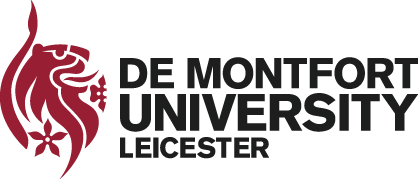 